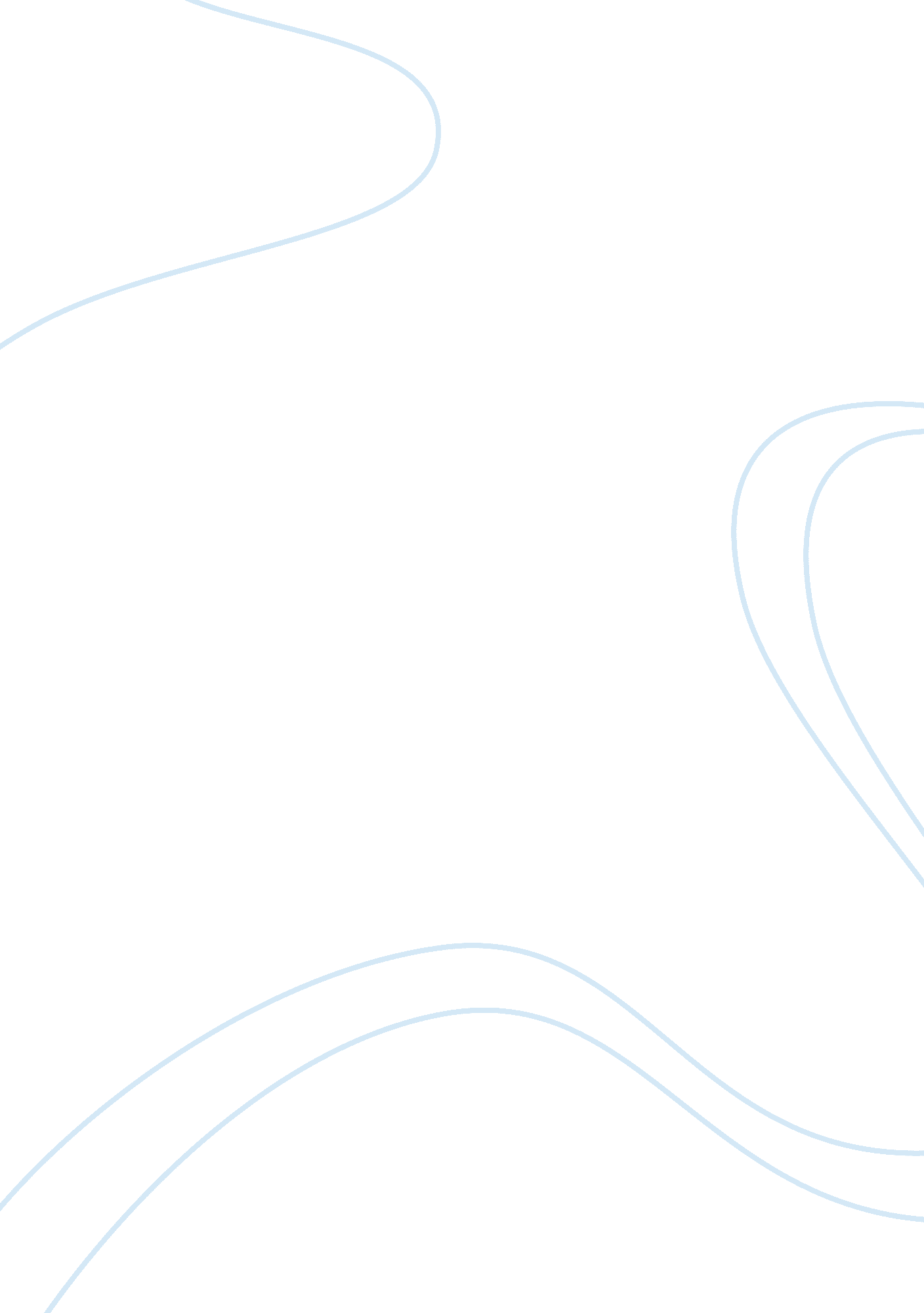 Key link to productivityEducation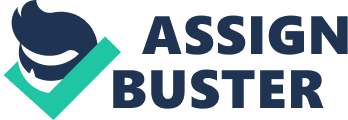 Roy was a leader and therefore he had the desirable leadership qualities to enable him to handle his new position. Having been elected as the president of the local worker union proves that Roy was a good leader. Supervision duties involve the management of people in order to realize the goals of the organization and therefore a good supervisor needs to be a good leader. Roy had good organizational skills. Having helped in the establishment of the local union and teamsters demonstrate that he had good organizational skills (Byars and Rue 15). However, I do not agree with the sentiment that a good supervisor just needs to know how to handle people. A deep understanding of the company’s goals, objectives, vision, and mission are also required. 
The other employees may be happy that one of their own has been elected to be their supervisor. However, they may not give him enough respect as a supervisor since he has not gained the wholesome supervisory skills. 